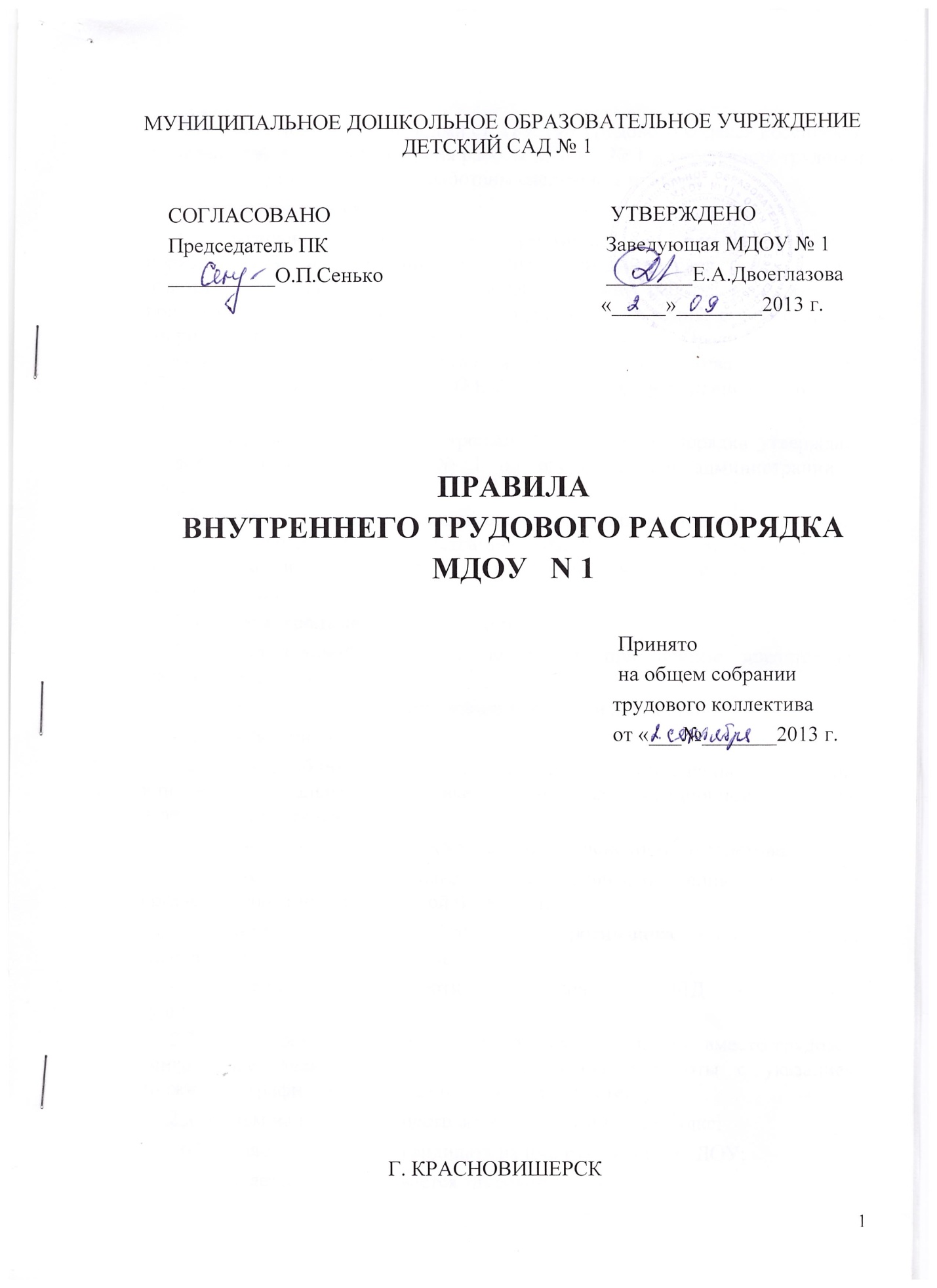 В соответствии с требованиями ст. 189, 190 Трудового кодекса Российской Федерации в целях упорядочения работы МДОУ  № 1 и укрепления трудовой дисциплины утверждены и разработаны следующие правила. 1. Общие положения 1.1. Настоящие Правила - это нормативный акт, регламентирующий порядок приема и увольнения работников, основные права, обязанности и ответственность сторон трудового договора, режим работы, время отдыха, применяемые к работникам меры поощрения и взыскания, а также другие вопросы регулирования трудовых отношений. Правила должны способствовать эффективной организации работы коллектива дошкольного образовательного учреждения (МДОУ  № 1), укреплению трудовой дисциплины. 1.2. Настоящие правила внутреннего трудового распорядка утверждает трудовой коллектив МДОУ № 1 по представлению администрации и профсоюзного комитета. 1.3. Вопросы, связанные с применением правил внутреннего трудового распорядка, решаются администрацией МДОУ № 1, а также трудовым коллективом в соответствии с их полномочиями и действующим законодательством. 2. Прием и увольнение работников 2.1. Поступающий на основную работу при приеме представляет следующие документы: - паспорт или иной документ, удостоверяющий личность; - трудовую книжку; - документы об образовании, квалификации, наличии специальных знаний или профессиональной подготовке, наличии квалификационной категории, если этого требует работа; - страховое свидетельство государственного пенсионного страхования;- свидетельство о постановке на учет физического лица в налоговом органе на территории Российской Федерации; - медицинское заключение об отсутствии противопоказаний по состоянию здоровья для работы в детском саду;- для педагогических работников – справку с ОВД об отсутствии судимости.2.2. Лица, поступающие на работу по совместительству, вместо трудовой книжки предъявляют справку с места основной работы с указанием должности, графика работы, квалификационной категории. 2.3. Прием на работу осуществляется в следующем порядке: - оформляется заявление кандидата на имя руководителя ДОУ; - составляется и подписывается трудовой договор; - издается приказ о приеме на работу, который доводится до сведения нового работника под подпись; - оформляется личное дело на нового работника (листок по учету кадров; автобиография; копии документов об образовании, квалификации, профподготовке; медицинское заключение об отсутствии противопоказаний; выписки из приказов о назначении, переводе, повышении, увольнении). 2.4. При приеме работника на работу или при переводе его на другую работу руководитель МДОУ  № 1обязан: - разъяснить его права и обязанности; - познакомить с должностной инструкцией, содержанием и объемом его работы, с условиями оплаты его труда; - познакомить с правилами внутреннего трудового распорядка, санитарии, противопожарной безопасности, другими правилами охраны труда сотрудников, требованиями безопасности жизнедеятельности детей. 2.5. При заключении трудового договора впервые трудовая книжка и страховое свидетельство государственного пенсионного страхования, а также свидетельство о постановке на учет физического лица в налоговом органе на территории Российской Федерации оформляются в ДОУ. 2.6. Трудовые книжки хранятся у руководителя ДОУ  наравне с ценными документами, в условиях, гарантирующих их недоступность для посторонних лиц. 2.7. Перевод работника на другую работу производится только с его согласия за исключением случаев, предусмотренных в ст. 72 ТК РФ (по производственной необходимости, для замещения временно отсутствующего работника). При этом работник не может быть переведен на работу, противопоказанную ему по состоянию здоровья. Продолжительность перевода на другую работу не может превышать одного месяца в течение календарного года. 2.8. В связи с изменениями в организации работы МДОУ  № 1  (изменение режима работы, количества групп, введение новых форм обучения и воспитания и т.п.) допускается изменение определенных сторонами условий трудового договора по инициативе работодателя при продолжении работником работы без изменения трудовой функции. Об этом работник должен быть поставлен в известность в письменной форме не позднее, чем за два месяца до их введения (ст. 74 ТК РФ). Если прежние существенные условия труда не могут быть сохранены, а работник не согласен на продолжение работы в новых условиях, то трудовой договор прекращается в соответствии с п. 7 ст. 77 ТК РФ. 2.9. Руководитель обязан отстранить от работы (не допускать к работе) работника: - появившегося на работе в состоянии алгокольного, наркотического или токсического опьянения;- не прошедшего в установленном порядке  гигиеническое обучение и проверку знаний и навыков в области охраны труда;- не прошедшего в установленном порядке  обязательный медицинский осмотр;- при выявлении в соответствии с медицинским заключением противопоказаний для выполнения работы, обусловленной трудовым договором;      - по требованию органов и должностных лиц, уполномоченных федеральными законами ииными нормативными правовыми актами, и в других  случаях, предусмотренныхфедеральными и иными нормативными правовыми актами.Работодатель отстраняет от работы (не допускает к работе) работника на весь период времени до устранения обстоятельств, явившихся основанием для отстранения от работы или недопущения к работе. В период отстранения от работы (недопущения к работе) заработная плата работнику не начисляется, за исключением случаев, предусмотренных федеральными законами. В случаях отстранения от работы работника, который не прошел обучение и проверку знаний и навыков в области охраны труда либо обязательный предварительный или периодический медицинский осмотр не по своей вине, ему производится оплата за все время отстранения от работы за простой.2.10. Прекращение трудового договора может иметь место только по основаниям, предусмотренным действующим законодательством.2.11. При увольнении работник сдает заведующему всю документацию, пособия, материалы и оборудование.2.12. Срочный трудовой договор (ст. 59 ТК РФ), заключенный на определенный срок (не более пяти лет), расторгается с истечением срока его действия, о чем работник должен быть предупрежден в письменной форме не менее чем за три дня до увольнения. В случае если ни одна из сторон не потребовала расторжения срочного трудового договора, а работник продолжает работу после истечения срока трудового договора, трудовой договор считается заключенным на неопределенный срок. 2.10. Увольнение в связи с сокращением штата или численности работников либо по несоответствию занимаемой должности, допускается при условии, если невозможно перевести увольняемого работника с его согласия на другую работу и по получении предварительного согласия соответствующего выборного профсоюзного органа МДОУ № 1.2.11. Трудовой договор, заключенный на неопределенный срок, а также срочный трудовой договор до истечения срока его действия могут быть расторгнуты администрацией ДОУ лишь в случаях, предусмотренных статьями 81 и 83 ТК РФ. 2.12. В день увольнения руководитель ДОУ  обязан выдать работнику его трудовую книжку с внесенной в нее записью об увольнении и произвести с ним окончательный расчет, а также по письменному заявлению работника копии документов, связанных с его работой. 3. Основные права и  обязанности руководителя3.1 Руководитель - заведующая дошкольным образовательным учреждением (далее заведующая  МДОУ № 1) имеет право (ст. 22 ТК):- заключать, изменять и расторгать трудовые договоры с работниками в порядке и на условиях, которые установлены настоящим Кодексом, иными федеральными Законами;- вести коллективные переговоры и заключать коллективные договоры;- поощрять работников за добросовестный эффективный труд;- требовать от работников исполнения ими трудовых обязанностей, бережного отношения к имуществу работодателя и других работников, соблюдение правил внутреннего трудового распорядка;- привлекать работников к дисциплинарной и материальной ответственности в порядке установленном настоящим Кодексом, иными федеральными Законами;- принимать локальные нормативные акты.3.2 Заведующая МДОУ №  1  обязана: 3.2.1. Обеспечить соблюдение требований устава ДОУ  и правил внутреннего распорядка. 3.2. Организовать труд воспитателей, специалистов, обслуживающего персонала в соответствии с их специальностью, квалификацией, опытом работы. 3.3. Закрепить за каждым работником соответствующее его обязанностям рабочее место и оборудование. Создать необходимые условия для работы персонала: содержать здание и помещения в чистоте,  создать условия для хранения верхней одежды работников, организовать их питание. 3.4. Соблюдать правила охраны труда, строго придерживаться установленного рабочего времени и времени отдыха, осуществлять необходимые мероприятия по технике безопасности и производственной санитарии. Принимать необходимые меры для профилактики травматизма, профессиональных и других заболеваний работников ДОУ  и детей. 3.5. Обеспечить работников необходимыми методическими пособиями и хозяйственным инвентарем, спецодеждой  для организации эффективной работы. 3.6. Осуществлять контроль за качеством воспитательно-образовательного процесса, выполнением образовательных программ. 3.7. Своевременно рассматривать предложения работников, направленные на улучшение работы МДОУ  № 1, поддерживать и поощрять лучших работников. 3.8. Обеспечивать условия для систематического повышения квалификации работников. 3.9. Совершенствовать организацию труда, обеспечивать выполнение действующих условий оплаты труда, своевременно выдавать заработную плату и пособия. 3.10. Своевременно предоставлять отпуска работникам МДОУ в соответствии с утвержденным на год графиком. 4. Основные обязанности и права работников Работники МДОУ № 1 обязаны: 4.1. Выполнять правила внутреннего трудового распорядка МДОУ № 1, соответствующие должностные инструкции. 4.2. Работать добросовестно, соблюдать дисциплину труда, своевременно и точно выполнять распоряжения администрации, не отвлекать других работников от выполнения их трудовых обязанностей. 4.3. Систематически повышать свою квалификацию. 4.4. Неукоснительно соблюдать правила охраны труда и техники безопасности, обо всех случаях травматизма незамедлительно сообщать администрации. Соблюдать правила противопожарной безопасности, производственной санитарии и гигиены. 4.5. Проходить в установленные сроки медицинский осмотр, соблюдать санитарные нормы и правила, гигиену труда. 4.6. Беречь имущество ДОУ, соблюдать чистоту в закрепленных помещениях, экономно расходовать материалы, тепло, электроэнергию, воду, воспитывать у детей бережное отношение к государственному имуществу. 4.7. Проявлять заботу о воспитанниках  детского сада, быть внимательными, учитывать индивидуальные особенности детей, их положение в семьях. 4.8. Соблюдать этические нормы поведения в коллективе, быть внимательными и доброжелательными в общении с родителями воспитанников. 4.9. Своевременно заполнять и аккуратно вести установленную документацию. Воспитатели  ДОУ   обязаны: 4.10. Строго соблюдать трудовую дисциплину (выполнять п. 4.1-4.9). 4.11. Нести ответственность за жизнь, физическое и психическое здоровье ребенка, обеспечивать охрану жизни и здоровья детей, соблюдать санитарные правила, отвечать за воспитание и обучение детей; выполнять требования мед. персонала, связанные о охраной и укреплением здоровья детей, проводить закаливающие мероприятия, четко следить за выполнением инструкций об охране жизни и здоровья детей в помещениях дошкольного учреждения и на детских прогулочных участках. 4.12. Выполнять договор с родителями, сотрудничать с семьей ребенка по вопросам воспитания и обучения, проводить родительские собрания, консультации, заседания родительского комитета, посещать детей на дому, уважать родителей, видеть в них партнеров. 4.13. Следить за посещаемостью детей своей группы, своевременно сообщать об отсутствующих детях старшей медсестре, заведующей. 4.14. Неукоснительно выполнять режим дня, заранее тщательно готовиться к занятиям, изготовлять педагогические пособия, дидактические игры, в работе с детьми использовать ТСО, слайды, диапозитивы, различные виды театра. 4.15. Участвовать в работе педагогических советов ДОУ, изучать педагогическую литературу, знакомиться с опытом работы других воспитателей. 4.16. Вести работу в методическом кабинете, готовить выставки, подбирать методический материал для практической работы с детьми, оформлять наглядную педагогическую агитацию, стенды. 4.17. Совместно с музыкальным руководителем готовить развлечения, праздники, принимать участие в праздничном оформлении МДОУ. 4.18. В летний период организовывать оздоровительные мероприятия на участке детского сада под непосредственным руководством врача, старшей медсестры, старшего воспитателя. 4.19. Работать в тесном контакте со вторым педагогом и помощником воспитателя в своей группе. 4.20. Четко планировать свою учебно-воспитательную деятельность, держать администрацию в курсе своих планов, соблюдать правила и режим ведения документации. 4.21. Уважать личность ребенка, изучать его индивидуальные особенности, знать его склонности и особенности характера, помогать ему в становлении и развитии личности. 4.22. Защищать и представлять права ребенка перед администрацией, советом и другими инстанциями. 4.23. Допускать на свои занятия администрацию и представителей общественности по предварительной договоренности. 4.24. Соблюдать иные обязательства, предусмотренные ст.48 Закона РФ "Об образовании в Российской Федерации" от 29.12.2012 г. № 273-ФЗ.Работники МДОУ  № 1 имеют право: 4.24. Самостоятельно определять формы, средства и методы своей педагогической деятельности в рамках воспитательной концепции ДОУ. 4.25. Проявлять творчество, инициативу. 4.26. Быть избранным в органы самоуправления. 4.27. На уважение и вежливое обращение со стороны администрации, детей и родителей. 4.28. Обращаться при необходимости к родителям для усиления контроля с их стороны за поведением и развитием детей. 4.29. На моральное и материальное поощрение по результатам своего труда. 4.30. На повышение разряда и категории по результатам своего труда. 4.31. На совмещение профессий (должностей). 4.32. На получение рабочего места, оборудованного в соответствии с санитарно-гигиеническими нормами и нормами охраны труда, снабженного необходимыми пособиями и иными материалами. 4.33. На иные права и гарантии их реализации, предусмотренные ст.47 Закона РФ "Об образовании в Российской Федерации" от 29.12.2012 г. № 273-ФЗ.5. Рабочее время и его использование 5.1. В МДОУ  № 1 устанавливается 5-дневная рабочая неделя с двумя выходными днями - суббота и воскресенье. Продолжительность рабочего дня (смены) для воспитателей определяется из расчета 36 часов в неделю.Рабочий день может быть увеличен в случаях:-проведение педагогических советов;-административных совещаний при заведующей и её заместителях, планерках, проводимых,  как правило, 1 раз в 2 недели;- вследствие задействования сотрудника заменяющего отсутствующего по каким-либо причинам;- в случаях проведения праздников, развлечений, досугов, а также, когда педагог занят исполнением своих должностных обязанностей (ведение документации, отчет об итогах работы, проведение родительских собраний и т.д.).- по производственной необходимости администрация имеет право изменить режим работы воспитателей, включая старшего, в соответствии с Трудовым Кодексом РФ5.2. МДОУ  работает в двухсменном режиме: I смена – с 7.00 до 14.12II смена – с 11.48 до 19.00Обед воспитателей без отрыва от работы, вместе с детьми.5.3. Воспитатели МДОУ № 1 должны приходить на работу за 5 минут до начала работы.  Окончание рабочего дня воспитателей ДОУ  - в зависимости от смены. В конце дня воспитатели обязаны проводить детей в раздевалку и проследить за уходом детей домой в сопровождении родителей (родственников). 5.4. Продолжительность рабочего дня (смены) для руководящего, административно-хозяйственного, обслуживающего и учебно-вспомогательного персонала определяется из расчета 40-часовой рабочей недели в соответствии с графиком сменности. 5.4.1  График работы  заведующей, старшего воспитателя, завхоза, машиниста по стирке белья:  с 8 до 17 ч., с 12 до 13 ч. – обеденный перерыв.5.4.2 График работы помощников воспитателя определяется сменностью 1 смена: с 7 до 14 ч.2 смена: с 9 до 18 ч.График работы помощника воспитателя может изменится на основании приказа заведующей в случае производственной необходимости, но не может составлять более 40 часов в неделю.5.4.3 График работы сторожей утверждается ежемесячно. Сторожа,  с 19.00 до 6.00, выходные - круглосуточно5.4.4 График работы поваров:1 смена – с6 до 14 ч.2 смена – с 10 до 18 ч.5.4.5 Продолжительность рабочего дня (смены) музыкального руководителя составляет 24 часа в неделю., а именно:Понедельник, вторник, четверг, пятница – с 13 до 18 ч., среда – с 8 до 12 ч.       5.5 Графики работы утверждаются руководителем ДОУ  и предусматривают время начала и окончания работы, перерыв для отдыха и питания. Графики объявляются работнику под подпись и вывешиваются на видном месте не позже, чем за один месяц до их введения в действие. 5.5. Администрация ДОУ организует учет рабочего времени и его использования всех работников детского сада. В случае неявки на работу по болезни работник обязан при наличии такой возможности известить администрацию как можно раньше, а также предоставить листок временной нетрудоспособности в первый день выхода на работу. 6. Организация и режим работы МДОУ  № 16.1. Привлечение к работе работников в установленные графиком выходные и праздничные дни запрещено и может иметь место лишь в случаях, предусмотренных законодательством. 6.2. Общие собрания трудового коллектива проводятся по мере необходимости, но не реже одного раза в год. Заседания педагогического совета проводятся не реже четырех раз в год. Все заседания проводятся в нерабочее время и не должны продолжаться более двух часов, родительские собрания - более полутора часов. 6.3. Очередность предоставления ежегодных отпусков устанавливается администрацией ДОУ  по согласованию с работником  детского сада с учетом необходимости обеспечения нормальной работы учреждения и благоприятных условий для отдыха работников. Отпуска педагогическим работникам МДОУ  № 1, как правило, предоставляются в период летних каникул при условии наличия работника, заменяющего ушедшего в отпуск. График отпусков составляется на каждый календарный год не позднее 01 января текущего года и доводится до сведения всех работников. Предоставление отпуска заведующему ДОУ  оформляется приказом управления муниципальными учреждениями, другим работникам приказом по  детскому саду. 6.4. Педагогическим и другим работникам запрещается: -   изменять по своему усмотрению расписание занятий и график работы; - отменять, удлинять или сокращать продолжительность занятий и перерывов между ними. 6.5. Посторонним лицам разрешается присутствовать в ДОУ по согласованию с администрацией. 6.6. Не разрешается делать замечания педагогическим работникам по поводу их работы во время проведения занятий, в присутствии детей и родителей. 6.7. В помещениях ДОУ  запрещается: - находиться в верхней одежде и головных уборах; - громко разговаривать и шуметь в коридорах, других помещениях детского сада;- курить на территории ДОУ.7. Заработная плата7.1. Заработная плата работника включает в себя должностной оклад, устанавливаемый  согласно Постановления  администрации Красновишерского муниципального района № 673 от 07.05.2013 года «Об утверждении Порядка оплаты труда и стимулирования работников муниципальных образовательных учреждений Красновишерского муниципального района»  и который изменяется в зависимости от уровня инфляции в соответствии с Постановлением Правительства РФ.  7.2 Работнику устанавливаются доплаты, надбавки и премии, а также выплаты, стимулирующего  характера. Размеры и условия таких выплат определены в Положении по распределению стимулирующей части фонда оплаты труда работников  муниципального  дошкольного образовательного учреждения  детского сада № 1,  с которым Работник ознакомлен при подписании настоящего договора.7.3 Выплата заработной платы осуществляется в денежной форме  в валюте РФ 02 числа следующего месяца, аванс за 1 половину текущего месяца выдается 16 числа месяца.7.4 Из заработной платы Работника могут производиться удержания в случаях, предусмотренных законодательством Российской Федерации.8. Поощрения за успехи в работе8.1 За образцовое выполнение трудовых обязанностей, инновационную деятельность и другие достижения в работе применяются следующие поощрения: - объявление благодарности; - премирование; - награждение ценным подарком; - награждение почетной грамотой;- награждение благодарственным письмом. 8.2 Поощрения применяются администрацией совместно или по согласованию с соответствующим профсоюзным органом, управлением муниципальными учреждениями. 8.3. Поощрения объявляются приказом руководителя ДОУ  или начальником районного управления муниципальными учреждениями и доводятся до сведения коллектива, запись о поощрении вносится в трудовую книжку работника. 8.4. Работникам, успешно и добросовестно выполняющим свои трудовые обязанности, в первую очередь предоставляются преимущества и льготы в области социально-культурного, бытового и жилищного обслуживания. За особые трудовые заслуги работники представляются в вышестоящие органы к поощрению, наградам и присвоению званий. 9. Взыскания за нарушения трудовой дисциплины 9.1. Нарушение трудовой дисциплины, т.е. неисполнение или ненадлежащее исполнение вследствие умысла, самонадеянности либо небрежности работника возложенных на него трудовых обязанностей, влечет за собой применение мер дисциплинарного или общественного воздействия, а также применение иных мер, предусмотренных действующим законодательством. 9.2. За нарушение трудовой дисциплины применяются следующие меры дисциплинарного взыскания: - замечание; - выговор; - перевод на нижеоплачиваемую работу на срок до трех месяцев или смещение на низшую должность на тот же срок; - увольнение. За систематическое нарушение трудовой дисциплины, прогул или появление на работе в нетрезвом состоянии работник может быть переведен на нижеоплачиваемую работу или смещен на другую должность на срок, указанный в абзаце первом настоящего подпункта. К педагогическим работникам перевод на нижеоплачиваемую работу на срок до трех месяцев или смещение на низшую должность на тот же срок не применяются. 9.3. Увольнение в качестве дисциплинарного взыскания может быть применено за систематическое неисполнение работником без уважительных причин обязанностей, возложенных на него трудовым договором, уставом МДОУ  № 1 или правилами внутреннего трудового распорядка, если к работнику ранее применялись меры дисциплинарного или общественного взыскания, за прогул без уважительных причин, а также за появление на работе в нетрезвом состоянии. Прогулом считается неявка на работу без уважительных причин в течение всего рабочего дня, а также отсутствие на работе более 4 часов в течение рабочего дня. 9.4. За каждое нарушение может быть наложено только одно дисциплинарное взыскание. Меры дисциплинарного взыскания применяются должностным лицом, наделенным правом приема и увольнения данного работника. 9.5. До применения взыскания от нарушителя трудовой дисциплины требуется предоставить объяснение в письменной форме. Отказ от дачи письменного объяснения либо устное объяснение не препятствуют применению взыскания. 9.6. Дисциплинарное расследование нарушений педагогическим работником норм профессионального поведения может быть проведено только по поступившей на него жалобе, поданной в письменной форме. Копия жалобы должна быть вручена педагогическому работнику. Ход дисциплинарного расследования и принятые по его результатам решения могут быть преданы гласности только с согласия заинтересованного работника за исключением случаев, предусмотренных законом (запрещение педагогической деятельности, защита интересов воспитанников). 9.7. Взыскание применяется не позднее одного месяца со дня обнаружения нарушений трудовой дисциплины, не считая времени болезни и отпуска работника. Взыскание не может быть применено позднее шести месяцев со дня совершения нарушения трудовой дисциплины. 9.8. Взыскание объявляется приказом по ДОУ. Приказ должен содержать указание на конкретное нарушение трудовой дисциплины, за которое налагается данное взыскание, мотивы применения взыскания. Приказ объявляется работнику под подпись в трехдневный срок со дня подписания. 9.9. К работникам, имеющим взыскания, меры поощрения не применяются в течение срока действия этих взысканий. 9.10. Взыскание автоматически снимается и работник считается не подвергшимся дисциплинарному взысканию, если он в течение года не будет подвергнут новому дисциплинарному взысканию. Руководитель ДОУ  вправе снять взыскание досрочно по ходатайству руководителя или трудового коллектива, если подвергнутый дисциплинарному взысканию не совершил нового проступка и проявил себя как добросовестный работник. 9.11. Педагогические работники МДОУ  № 1, в обязанности которых входит выполнение воспитательных функций по отношению к детям, могут быть уволены за совершение аморального проступка, несовместимого с продолжением данной работы. К аморальным проступкам могут быть отнесены рукоприкладство по отношению к детям, нарушение общественного порядка, в том числе и не по месту работы, другие нарушения норм морали, явно не соответствующие социальному статусу педагога. 9.12. Увольнение в порядке дисциплинарного взыскания, а также увольнение в связи с аморальным проступком и применением мер физического или психического насилия производятся без согласования с профсоюзным органом. 9.13. Дисциплинарные взыскания к руководителю ДОУ применяются тем органом  образования, который имеет право его назначать и увольнять. 10. Ответственность сторон 10.1 Работодатель имеет право   привлекать работника к материальной ответственности в порядке, установленном Трудовым кодексом РФ и иными федеральными законами. 10.2 Трудовым договором или заключаемыми в письменной форме соглашениями, прилагаемыми к нему, может конкретизироваться материальная ответственность сторон этого договора. 10.3  Расторжение трудового договора после причинения ущерба не влечет за собой освобождения работника от материальной ответственности, предусмотренной Трудовым кодексом РФ или иными федеральными законами. 10.4 Материальная ответственность работника наступает за ущерб, причиненный им Работодателю в результате виновного противоправного поведения (действий или бездействия), если иное не предусмотрено Трудовым кодексом РФ или иными федеральными законами. 10.5 Работник, причинивший прямой действительный ущерб Работодателю, обязан его возместить. Неполученные доходы (упущенная выгода) взысканию с работника не подлежат. 10.6 Работник освобождается от материальной ответственности в случаях возникновения ущерба вследствие: - непреодолимой силы; - нормального хозяйственного риска; - крайней необходимости или необходимой обороны; - неисполнения Работодателем обязанности по обеспечению надлежащих условий для хранения имущества, вверенного работнику. 10.7 За причиненный ущерб работник несет материальную ответственность в пределах своего среднего месячного заработка, если иное не предусмотрено Трудовым кодексом РФ или иными федеральными законами. 10.8 В случаях, предусмотренных Трудовым кодексом Российской Федерации или иными федеральными законами, на работника может возлагаться материальная ответственность в полном размере причиненного ущерба. Полная материальная ответственность работника состоит в его обязанности возмещать причиненный Работодателю прямой действительный ущерб в полном размере. 10.9 Письменные договоры о полной индивидуальной или коллективной (бригадной) материальной ответственности могут заключаться с работниками, достигшими возраста восемнадцати лет и непосредственно обслуживающими или использующими денежные, товарные ценности или иное имущество. 10.10 Размер ущерба, причиненного работником Работодателю при утрате и порче имущества, определяется по фактическим потерям, исчисляемым исходя из рыночных цен, действующих на день причинения ущерба, но не ниже стоимости имущества по данным бухгалтерского учета с учетом степени износа этого имущества. 10.11 Истребование от работника письменного объяснения для установления причины возникновения ущерба является обязательным. В случае отказа или уклонения работника от предоставления указанного объяснения составляется соответствующий акт. 10.12 Взыскание с виновного работника суммы причиненного ущерба, не превышающей среднего месячного заработка, производится по распоряжению Работодателя. Распоряжение может быть сделано не позднее одного месяца со дня окончательного установления Работодателем размера причиненного работником ущерба.   Если месячный срок истек или работник не согласен добровольно возместить причиненный Работодателю ущерб, а сумма причиненного ущерба, подлежащая взысканию с работника, превышает его средний месячный заработок, то взыскание может осуществляться только судом. 10.13 Работник, виновный в причинении ущерба Работодателю, может добровольно возместить его полностью или частично. По соглашению сторон трудового договора допускается возмещение ущерба с рассрочкой платежа. В этом случае работник представляет Работодателю письменное обязательство о возмещении ущерба с указанием конкретных сроков платежей. В случае увольнения работника, который дал письменное обязательство о добровольном возмещении ущерба, но отказался возместить указанный ущерб, непогашенная задолженность взыскивается в судебном порядке. 10.14 С согласия Работодателя работник может передать ему для возмещения причиненного ущерба равноценное имущество или исправить поврежденное имущество. 10.15 Возмещение ущерба производится независимо от привлечения работника к дисциплинарной, административной или уголовной ответственности за действия или бездействие, которыми причинен ущерб Работодателю. 10.16 В случае увольнения без уважительных причин до истечения срока, обусловленного трудовым договором или соглашением об обучении за счет средств Работодателя, работник обязан возместить затраты, понесенные Работодателем на его обучение, исчисленные пропорционально фактически не отработанному после окончания обучения времени, если иное не предусмотрено трудовым договором или соглашением об обучении. 10.17 Ответственность Работодателя: 10.17.1 Материальная ответственность Работодателя наступает за ущерб, причиненный работнику в результате виновного противоправного поведения (действий или бездействия), если иное не предусмотрено Трудовым кодексом РФ или иными федеральными законами. 10.17.2 Работодатель, причинивший ущерб работнику, возмещает этот ущерб в соответствии с Трудовым кодексом РФ и иными федеральными законами. 10.17.3 Трудовым договором или заключаемыми в письменной форме соглашениями, прилагаемыми к нему, может конкретизироваться материальная ответственность Работодателя. 10.17.4 Работодатель обязан возместить работнику не полученный им заработок во всех случаях незаконного лишения его возможности трудиться. 10.17.5 Работодатель, причинивший ущерб имуществу работника, возмещает этот ущерб в полном объеме. Размер ущерба исчисляется по рыночным ценам, действующим на день возмещения ущерба. При согласии работника ущерб может быть возмещен в натуре. 10.17.6 Заявление работника о возмещении ущерба направляется им Работодателю. Работодатель обязан рассмотреть поступившее заявление и принять соответствующее решение в десятидневный срок со дня его поступления. При несогласии работника с решением Работодателя или неполучении ответа в установленный срок работник имеет право обратиться в суд. 10.17.7 При нарушении Работодателем установленного срока выплаты заработной платы, оплаты отпуска, выплат при увольнении и других выплат, причитающихся работнику, Работодатель обязан выплатить их с уплатой процентов (денежной компенсации) в размере не ниже одной трехсотой действующей в это время ставки рефинансирования Центрального банка Российской Федерации от невыплаченных в срок сумм за каждый день задержки, начиная со следующего дня после установленного срока выплаты по день фактического расчета включительно. 10.17.8 Моральный вред, причиненный работнику неправомерными действиями или бездействием Работодателя, возмещается работнику в денежной форме в размерах, определяемых соглашением сторон трудового договора. 11. Заключительные положения.11.1 По всем вопросам, не нашедшим своего решения в настоящих Правилах, работники и Работодатель руководствуются положениями Трудового кодекса РФ и иных нормативно-правовых актов РФ. 11.2  По инициативе Работодателя или работников в настоящие Правила могут вноситься изменения и дополнения в порядке, установленном трудовым законодательством. 